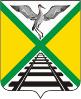 Администрация городского поселения «Забайкальское»муниципального района «Забайкальский район»ПОСТАНОВЛЕНИЕпгт. Забайкальскот «13» января 2023 г.                                                                                    № 14Об утверждении отчета о результатах деятельности и об использовании закрепленного за ним муниципального имущества,  отчета о финансово-хозяйственной деятельности муниципального учреждения культуры «Централизованная библиотечная система» городского поселения «Забайкальское»  за 2022 год.В соответствии с подпунктом 10 пункта 3.3 статьи 32 Федерального закона от 12 января 1996 г. N 7-ФЗ "О некоммерческих организациях",  постановлением Администрации городского поселения «Забайкальское»   от 03 мая 2012 года  №  122, на основании статьи 28 Устава городского поселения «Забайкальское», постановляю:1. Утвердить отчет о результатах деятельности муниципального   учреждения культуры «Централизованная библиотечная система» городского поселения «Забайкальское» и об использовании закрепленного за ним муниципального имущества за 2022г.    ( Приложение №1).2. Утвердить отчет о финансово-хозяйственной деятельности муниципального   учреждения культуры «Централизованная библиотечная система» городского поселения «Забайкальское» за 2022г. (Приложение №2)3.   Разместить утвержденные  и согласованные отчеты на официальном сайте в сети Интернет.4. Контроль за исполнением настоящего постановления возложить на заместителя начальника отдела по финансовым, имущественным вопросам и социально – экономическому развитию городского поселения «Забайкальское».Глава городского поселения«Забайкальское»                                                                     А.В. Красновский